Analyzing Psychological ResearchAnalyzing Psychological ResearchArticle title:Publication:Date:Research Method:Purpose of the studyConclusionsMethodology (be specific)Limitations of methodology (discussed or not discussed)Operational DefinitionsSupporting dataHow does this contribute to the field?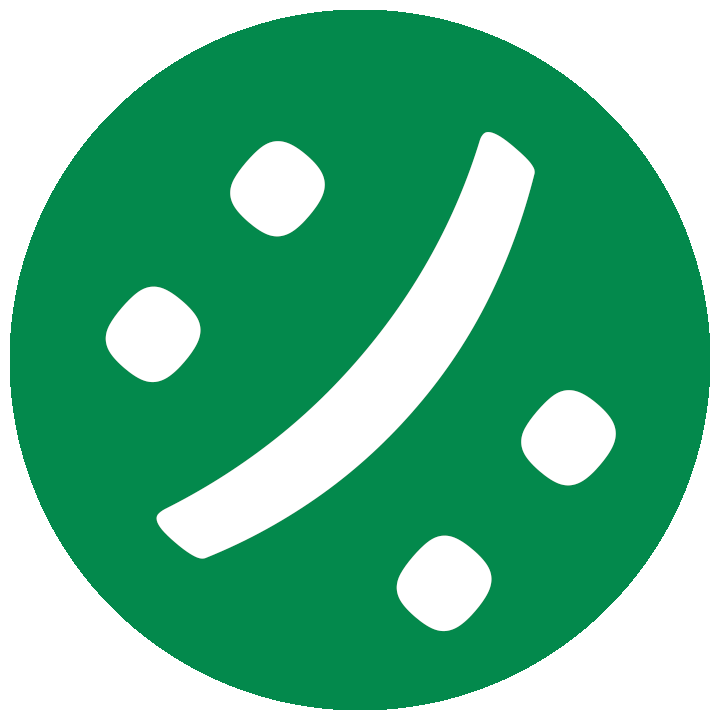 How does this contribute to the field?